Görev, Yetki ve SorumluluklarBilimsel araştırma ve yayın faaliyetleri yapmak, Müdürlüğün ve ilgili bölüm başkanlığının öngördüğü toplantılara katılmak, faaliyetlere destek vermek,İlgili bölüm başkanlığınca verilen danışmanlık görev ve sorumluluklarını yerine getirmek, Faaliyet raporlarını istenilen zamanlarda bölüm başkanlığına sunmak, Teknik gezi, sosyal etkinlikler ve öğrenci kulüplerine danışmanlık yapmak, Bağlı olduğu üst yönetici /yöneticileri tarafından verilen diğer iş ve işlemleri yapmak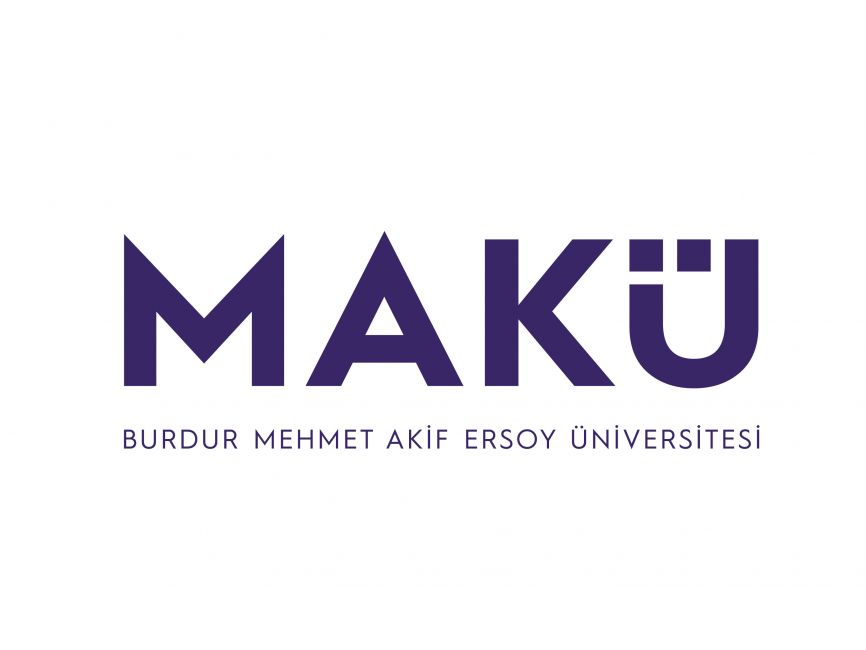 T.C.BURDUR MEHMET AKİF ERSOY ÜNİVERSİTESİBUCAK SAĞLIK YÜKSEKOKULU ÖĞRETİM ELEMANLARIGÖREV TANIMI FORMU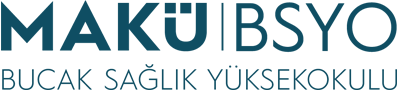 GörevÖğretim ElemanlarıÜst YöneticiBölüm BaşkanıAstları